Application for EmploymentAll information will be treated as strictly confidential and no approach will be made to any person without your permission.  Please print clearly.Please detail any further information you wish to put forward in support of your application, including information as to which areas you are happy to travel to for work, how many hours you would like per week and the times of day you are available to work. Position applied for:If you obtained this position, would you continue in any other employment? Yes/noIs your ability to perform this job limited in any way?  If yes, how could we help you to overcome these limitations?Personal detailsTitle:Forename(s): Surname: Home address: Postcode: Home telephone: Personal detailsTitle:Forename(s): Surname: Home address: Postcode: Home telephone: Personal detailsTitle:Forename(s): Surname: Home address: Postcode: Home telephone: Education and trainingEducation and trainingEducation and trainingSchool, college, etcDatesQualificationsPrevious employmentPrevious employmentPrevious employmentPrevious employmentName & address ofemployerDatesJob titleor duties                                    Reason forleavingPrevious relevant experienceInterestsDriving licence, etc.Current driving licence?  Yes/no.   If yes, type of licenceAny current endorsements? Yes/no.   If yes, give detailsAny motoring prosecutions pending?  Yes/no.   If yes, give detailsList any criminal convictions other than “spent” convictions.  If none, state “none”.The information provided will be confidential and will be considered only in relation to this application.List any absences from work during your last 12 months (other than holidays) with reasons.ReferencesCharacter reference:Post code:Telephone:Work reference:Post code:Telephone:DeclarationThe above information is true.  I understand that any job offer made on the basis of untrue or misleading information may be withdrawn or my employment terminated.Signed:                                                                           Date: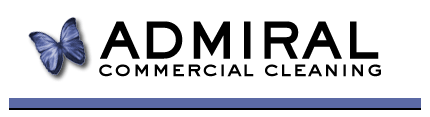 